Future Teachers Application Cover SheetContact InformationLast Name:					First Name:					M.IAddress:  					City:						Zip:Phone:						Alternate Phone (optional):	E-mail Address:EducationHigh School:					Graduation Date:   College/University:Subject(s) You Intend to Teach:	Applicant Acknowledgement:Applicants will be notified of the selection committee’s decision no later than April 28, 2016. My electronic signature below indicates my acknowledgement that all decisions of the selection committee are final. Signature:									Date:				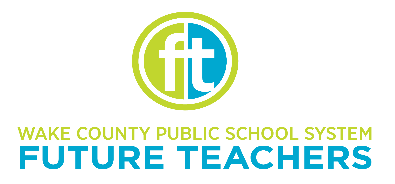 